POLA KOMUNIKASI KOMUNITAS FANS KLUB SEPAK BOLA LIVERPOOL INDONESIAStudi Deskriptif Kualitatif  Pola Komunikasi Komunitas Fans Klub Sepak Bola BIGREDS Liverpool BandungARDI MAHARDIKANRP 112050101SKRIPSIUntuk Memperoleh Gelar Sarjana Pada Program Studi Ilmu Komunikasi Fakultas Ilmu Sosial Ilmu Politik Universitas Pasundan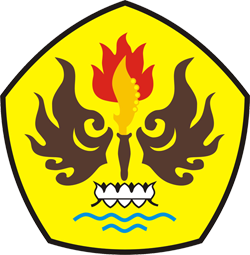 FAKULTAS ILMU SOSIAL DAN ILMU POLITIK                      UNIVERSITAS PASUNDAN                                                                BANDUNG                                                                                                                    2015